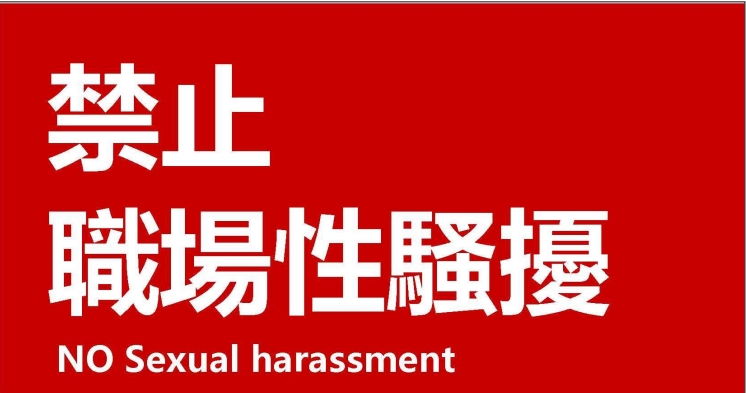 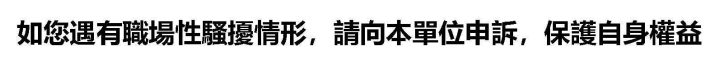 人事室/蕭育鎮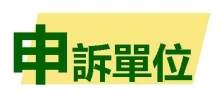 04-8710945分機 706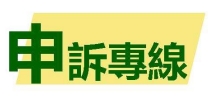 chen8710945@gmail.com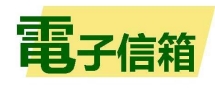 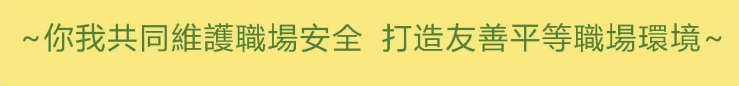 